Clarifying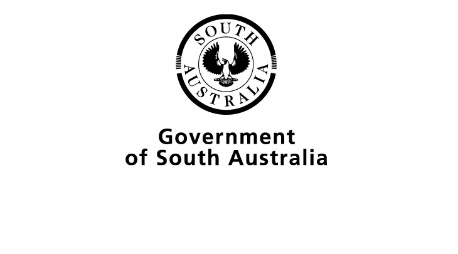 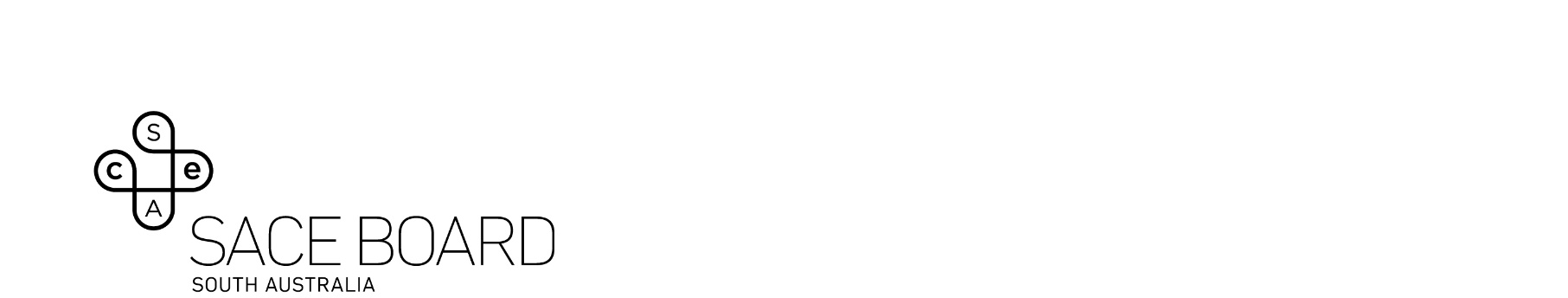 Quality assurance within schools – audit tool for teachersTo check your understanding of the performance standardsDo you access annotated student responses at various grade levels on your subject’s minisite?Do you access online Stage 1 clarifying activities available for Stage 1 English, and mathematics subjects or the Personal Learning Plan (PLP)?Do you access online Stage 2 clarifying activities (using PLATO)Do you engage in ‘within-school’ moderation activities?Are student materials confirmed at the previous year’s moderation retained as clarifying materials Do you access annotated student responses at various grade levels on your subject’s minisite?YesNo action requiredNoGo to ‘Support materials’ on the relevant subject site.YesNo action requiredNoGo to ‘Support materials’ on the PLP, or relevant Stage 1 English, or mathematics subject site and select ‘Clarifying activities’.YesNo action requiredNoSee your SACE Coordinator (or delegate) to set you up for a Schools Online account.(You should then receive an email confirming access to PLATO (the SACE Board’s online learning platform) and be able to complete online courses to build your confidence in using performance standards when making assessment decisions).YesNo action requiredNoRefer to the Models and activities for within-school quality assurance for suggested approaches.YesNo action requiredNoConsider developing a process for collecting, annotating, and making available previously confirmed student work.